Role Profile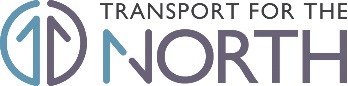 Person Specification Key Role Outputs (KRO’s) What must be achieved for the post holder to be successful in the roleKey Role Outputs (KRO’s) What must be achieved for the post holder to be successful in the roleKey Actions How the KRO’s will be achieved – the activities required1.Comprehensive transport planning adviceApply established transport planning techniques including train service analysis, business case development and appraisal. Establish positive working relationships with train operators, DfT (Department for Transport), other Rail North functions and with Rail North member authorities.Lead and represent Rail North Partnership at working groups, managing the technical inputs to work-streams as directed. Manage interfaces with strategy development and wider Rail North / TfN activity.2.Evidence-led development of plans and programmesUse evidence and analysis to turn train service opportunities into detailed business cases.Work with DfT/Rail North/TfN partners to support the development of plans and programmes. Provide Rail North Partnership support to cross-industry infrastructure and train service Programme Delivery Groups. Lead the building of strong and effective working relationships with all key partners across the North of England, nationally and internationally.3.Investment case-making, the evaluation of Rail North business cases and the completion of Funding ProposalsWork with key partners to help influence investment plans and programmes.Support the production of business case development and appraisal.Evaluate and develop business cases and project proposals.Develop funding proposals in response to Network Rail, Industry, UK Government and EU-level programmes.4.Assist with stakeholder engagement with respect of future train service specification	Lead timetable planning consultations with Rail North member authorities for major timetable changes. Help negotiate targeted improvements to train timetables, enabling consensus across Rail North authorities to identify the most significant issues for immediate action.5.Assist in engagement with key stakeholders and partners in the development and delivery of infrastructure and train service schemesProduce timely advice and briefing to Working Group Members, Board members and Senior Management. Develop and maintain relationships with key stakeholders, including Government departments, local transport authorities, LEPs and business representatives.6.Maintain interface with other functions and key personnelCreate positive working relationships with those departments and personnel (internal and external) that are critical in delivering required performance.Compulsory Outputs (CO’s)What must be achieved for the post holder to be successful in the roleCompulsory Outputs (CO’s)What must be achieved for the post holder to be successful in the roleKey Actions How the CO’s will be achieved – the activities required1.Ensure you comply with all applicable organisational legislation and policy:TfGM/ TfN Safety Management System TfGM/ TfN Dignity at Work policy Information assurance and security in line with Cabinet Office requirements TfGM/ TfN policies and procedures · Risk Management Equality and diversity legislation · TfGN/TfN Vision & Values2.Any other reasonable duties as required from time to time Key  Interdependencies:Key  Interdependencies:Key ContactsDepartment for Transport National Agencies including Network Rail and the Rail Industry, including TOCs, ORR and Rail North Members and officers of Road and Rail Colleagues in the Rail North Partnership teamDirect reports NoneBudgetary responsibilityNoneKnowledge, skills and experience required at selection stage:EEssential Experience: E1Experience of transport planning techniques E2Previous experience in transport or infrastructure policy and strategy development E3Experience of analysing information and evidence and making recommendations E4Experience of building strong relationships internally and with external partners E5Experience of supporting business case development E6Experience of supporting procurement and contract management E7Experience of drafting reports for formal groups and committeesEQEssential Qualifications – Technical, Vocational or educational:EQ1Educated to degree level or equivalent in a relevant subjectEAEssential Attributes:  EA1Understanding of planning principles used in developing train timetables EA2Knowledge of wider rail industry issues affecting train service delivery EA3Ability to present complex information concisely and to a non-technical audience EA4Ability to see the bigger picture  EA5Ability to assess new information and determine its relevance and importance EA6Ability to objectively evaluate options which may be both complex and technical EA7Excellent report writing skills with the ability to deliver presentations to a wide range of audiences EA8Understanding of national and local transport policy and regulatory frameworks ECEssential Behavioural Competencies:EC1 Cultivates Innovation - Creates new and better ways for the organisation to be successfulEC2 Ensure Accountability - Holds self and others accountable to achieve results, even under challenging circumstancesEC3 Collaborates - Building partnerships and working collaboratively with others to meet shared objectivesEC4Instils Trust - Gaining the confidence and trust of others through honesty, integrity and authenticityEC5Manages Complexity - Making sense of complex, high quantity, and sometimes contradictory information to effectively solve problemsEC6Action Orientated - Taking on new opportunities and tough challenges with a sense of urgency, high energy, and enthusiasmEC7Values Differences - Recognising the value that different perspectives and cultures bring to an organisationEC8Communicates Effectively - Developing and delivering multi-mode communications that convey a clear understanding of the unique needs of different audiencesEC9Self-development - Actively seeking new ways to grow and be challenged using both formal and informal development channels